A digital footprint is a trail of ‘footprints’ that you leave behind you every time you go online. Think about the ways you use the Internet. Do you visit websites? Do you message friends? Do you download music or post photographs?Complete your digital footprint by adding all the ways you use the Internet, including what websites you visit regularly. Compare your digital footprint with your friends and family.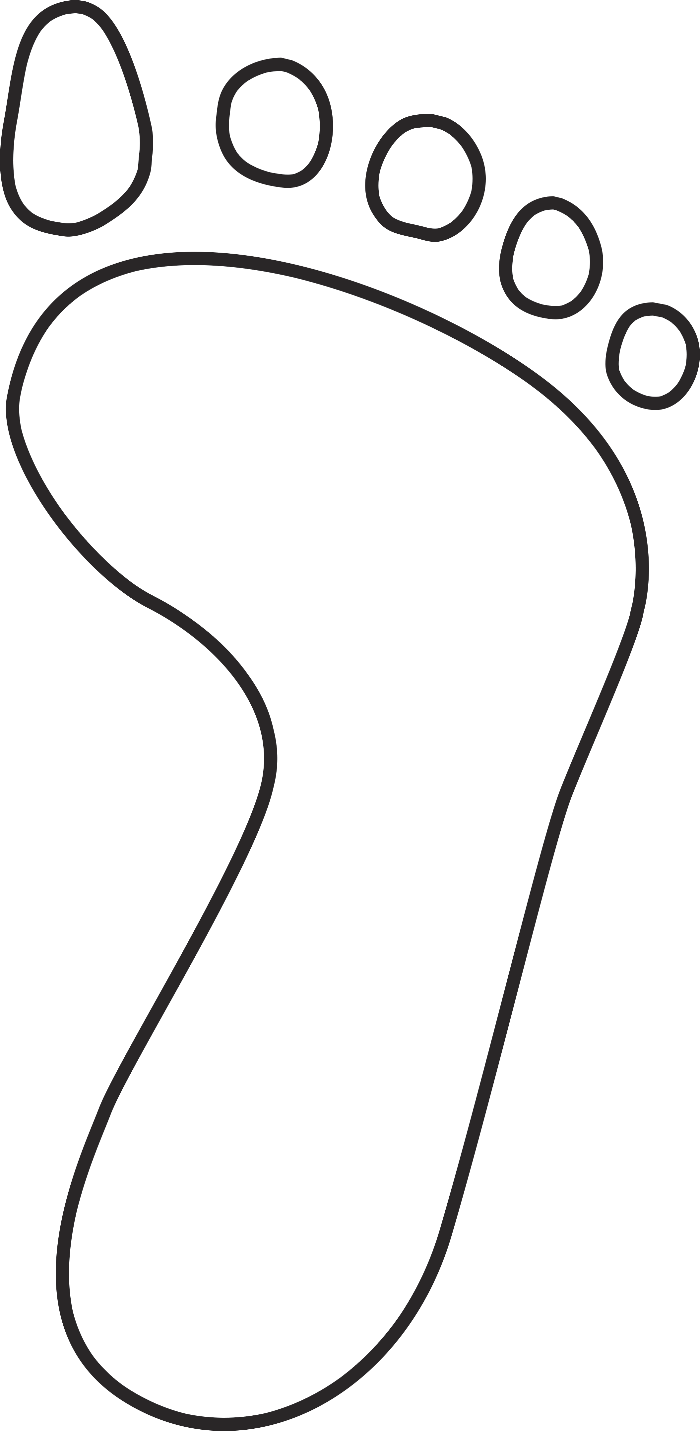 